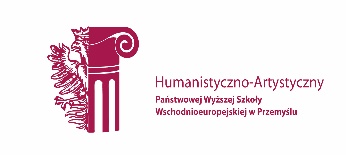 Instytut Humanistyczno-Artystyczny. Projektowanie graficzne I stopnia.                      karta ZAJĘĆ (SYLABUS)  I. Zajęcia i ich usytuowanie w harmonogramie realizacji programu2. Formy zajęć dydaktycznych i ich wymiar w harmonogramie realizacji programu studiów.3. Cele zajęć  C 1 – Wprowadzenie do technik multimedialnych realizowanych przy pomocy narzędzi komputerowych.C 2- Wykształcenie  u studentów zdolności świadomego i prawidłowego realizowania projektów multimedialnych, wyrobienie umiejętności analizowania i oceny już istniejących rozwiązań systemowych oferowanych przez multimedialne programy komputerowe.C 3 - W oparciu o zdobytą wiedzę i przy wykorzystaniu indywidualnych predyspozycji i zdolności opanowują umiejętność opracowania projektów multimedialnych na bazie prezentacji i technik animacji projektowej, z uwzględnieniem zapotrzebowania rynku reklamowego. Student nabędzie też podstawową wiedzę i opanuje zasady montażu materiału audio-wideo.4. Wymagania wstępne w zakresie wiedzy, umiejętności i innych kompetencji.     Podstawowa wiedza bazująca na umiejętnościach wykorzystania ogólnie stosowanych programów użytkowych grafiki komputerowej takich jak: edytory grafiki rastrowej i wektorowej 2D (np.: Corel Draw i Photoshop), programy do budowy aplikacji multimedialnych (prezentacji, multimedialnych encyklopedii, przewodników itp.)5. Efekty uczenia się dla zajęć, wraz z odniesieniem do kierunkowych  efektów uczenia się6. Treści kształcenia – oddzielnie dla każdej formy zajęć dydaktycznych (W- wykład, K- konwersatorium, L- laboratorium, P- projekt, PZ- praktyka zawodowa) P-projekt7. Metody weryfikacji efektów uczenia się  /w odniesieniu do poszczególnych efektów/8. Narzędzia dydaktyczne9. Ocena osiągniętych efektów uczenia się    9.1. Sposoby ocenyOcena formującaOcena podsumowująca9.2. Kryteria ocenyBierze się pod uwagę zarówno ocenę osiągniętego poziomu, jak i rozwój, umiejętność techniczno-warsztatową. Aktywne uczestnictwo w zajęciach poprzedzone wnikliwą analizą zadanego problemu; Rzetelność wykonywania  zadań, kreatywność artystyczna, samodzielność i dojrzałość twórcza. Wykonanie oraz zaliczenie wszystkich zadań w semestrze.10. Literatura podstawowa i uzupełniająca:Literatura podstawowa:T. Aleo i inni, Flash. Filmy i dźwięk. Techniki zaawansowane, Gliwice, Helion, 2002.K. Ulrich, Flash 8. Klatka po klatce, Gliwice, Helion, 2006.P. Lenar:  SWiSHmax ćwiczenia, Helion, 2007.R. Zimek, SWiSh 2.  Animacje Flash w łatwy sposób, Mikom, 2003.Literatura uzupełniająca: R. Zimek, SWiSHmax! Animacje Flash jakie to proste, Wydawnictwo Naukowe PWN, 2007.G. Łasiński, Sztuka prezentacji, Wyd. eMPi2, Poznań 2000.11. Macierz realizacji przedmiotu12. Obciążenie pracą studenta13. Zatwierdzenie karty zajęć do realizacji.Odpowiedzialny za zajęcia:                                                                                  Dyrektor Instytutu:Przemyśl, dnia  …………………1.Jednostka prowadząca kierunek studiówInstytut Humanistyczno-Artystyczny2. Nazwa kierunku studiówProjektowanie Graficzne3. Forma prowadzenia studiówstacjonarne4. Profil studiówpraktyczny5. Poziom kształcenia studia I stopnia6. Nazwa zajęćPodstawy animacji cyfrowej7. Kod zajęćPG K058. Poziom/kategoria zajęćZajęcia kształcenia kierunkowego (zkk)9. Status przedmiotuObowiązkowy10. Usytuowanie zajęć w harmonogramie realizacji zajęćSemestr II,III11. Język wykładowypolski12.Liczba punktów ECTSSem. II - 3 pkt. ECTS13. Koordynator zajęćMgr Damian Borowiak14. Odpowiedzialny za realizację zajęćMgr Damian BorowiakWykładWĆwiczeniaCKonwersatoriumKLaboratoriumLProjektPPraktykaPZInne----Sem II – 45 h--Lp.Opis efektów uczenia się dla zajęćOdniesienie do kierunkowych efektów uczenia się - identyfikator kierunkowych efektów uczenia sięW_01Zna specyfikę i możliwości programów komputerowych i wie, które z nich nadają się do budowy aplikacji multimedialnych, prezentacji, multimedialnych encyklopedii, przewodników, zapisu obrazu ruchomego.K_W08W_02Zna możliwości zastosowania technologii cyfrowych w realizacji zadań projektowych z zakresu animacji. Zna zasady reprodukcji obrazów i dźwięków w technologii cyfrowej, reprodukcji dźwięku przestrzennego, animacji na bazie programu Corel Photo Paint , 2D w technologii FLASHK_W10U_01Dzięki znajomości obsługi programów komputerowych umie prawidłowo realizować projekty multimedialne i opracowywać projekty multimedialne na bazie prezentacji i technik animacji projektowej.K_U03U_02Przyswoił umiejętności w posługiwaniu się narzędziami warsztatu artystycznego takimi jak: sprzęt fotograficzny, filmowy w które pozwalają na realizację projektów z wykorzystaniem szerszego warsztatu projektowego a także do montażu materiału audio-wideo.K_U05K_01Posiada świadomość konieczności stałego uzupełniania swoich wiadomości  i umiejętności, szczególnie w świetle poszerzającej się wiedzy i rozwoju technologicznego i jest zdolny do podejmowania działań twórczych wykorzystują zdobytą wiedzę i rozwija ją w kreatywnym działaniu. K_K01K_02Jest zdolny do efektywnego wykorzystania wyobraźni, intuicji, zdolności twórczego i elastycznego myślenia w celu rozwiązywania problemów przekazu artystycznego.K_K07Lp.Tematyka zajęć – szczegółowy opis bloków tematycznych semestr  IIL. godzinP 1Zagadnienia parametryczne przekazów multimedialnych.Omówienie modelu psycho-akustycznego człowiekaZasady reprodukcji obrazów i dźwięków w technologii cyfrowejDźwiękowe tło projektu i zgodność z zawartością graficznąParametry obrazów ruchomych.10 hP 2Rozwój formatów zapisu dźwięku w multimediach. Omówienie zasad reprodukcji dźwięku przestrzennego.10 hP 3Wprowadzenie do technologii zapisu obrazu ruchomego. Pojęcie kodera i dekodera,  parametry charakteryzujące.•	Dobór parametrów skanowania•	Charakter pracy z bitmapą•	Łączenie rysunków rastrowych z elementami grafiki wektorowej•	Zmiana parametrów obrazu•	Filtry.15 hP 4Wprowadzenie do zagadnień obrazu ruchomego poprzez wykorzystanie formatu gif*. Animacja na bazie programu Corel Photo Paint10 hRazemRazem45 hSymbol efektu uczenia sięForma weryfikacjiForma weryfikacjiForma weryfikacjiForma weryfikacjiForma weryfikacjiForma weryfikacjiForma weryfikacjiSymbol efektu uczenia sięEgzamin ustnyEgzamin pisemnyKolokwiumProjektSprawdzian wejściowySprawozdanieInneW_01XRozmowa indywidualnaW_02XRozmowa indywidualnaU_01XPrzegląd prac.Obserwacja  aktywnościU_02XPrzegląd prac. Obserwacja  aktywnościK_01XPrzegląd pracK_02XPrzegląd pracSymbolRodzaj zajęćN 1Wykład wprowadzający połączony z prezentacją dokonań z zakresu zajęć.N 2Projekt artystyczny połączony z korektą i rozmową indywidualną. Konsultacje w trakcie realizacji pracy, indywidualne omówienie zadania po zakończeniu projektu;N 3Całościowy przegląd dokonań / dyskusja stanowiąca podsumowanie etapu pracy, ustalany indywidualnie z każdym studentem i na każdym etapie realizacji zadania.F1Ocena za realizację projektu 1 w sem. IIF2Ocena za realizację projektu 2 w sem. IIF3Ocena za realizację projektu 3 w sem. IIF4Ocena za realizację projektu 4 w sem. IIP1Zaliczenie z oceną za semestr II na podstawie oceny F1, F2, F3, F4 ( średnia zwykła)Symbol efektu uczenia sięNa ocenę 3Na ocenę 3,5Na ocenę 4Na ocenę 4,5Na ocenę 5W_01, W_02Osiągnięcie zakładanych efektów uczenia się z pominięciem niektórych ważnych aspektów z obszaru grafiki użytkowej w szczególności z zakresu wiedzy i znajomości graficznych programów komputerowych.Osiągnięcie zakładanych efektów uczenia się z pominięciem niektórych istotnych aspektów z zakresu wiedzy o środkach warsztatowych z zakresu technik multimedialnych. Student ma podstawową wiedzę z zakresu stosowanych programów graficznych niezbędnych do rozwiązywania proponowanych zagadnień. Osiągnięcie zakładanych efektów uczenia się z pominięciem niektórych mniej istotnych aspektów z zakresu wiedzy o specyfice i możliwościach programów komputerowych i ich wykorzystania w realizacji zadań z przedmiotu podstawy animacji. Posiada wiedzę o zagadnieniach związanych z warsztatem multimedialnym z zasadami reprodukcji obrazów i dźwięków. Osiągnięcie zakładanych efektów uczenia się obejmujących wszystkie istotne aspekty z pewnymi nieścisłościami z zakresu wiedzy o programach do budowy aplikacji multimedialnych, prezentacji, multimedialnych. Posiada wiedzę o technologii zapisu obrazu ruchomegoOsiągnięcie zakładanych efektów uczenia się obejmujących wszystkie istotne aspekty z zakresu wiedzy z przedmiotu podstawy animacji. Zna możliwości zastosowania technologii cyfrowych w realizacji zadań projektowych z zakresu animacji. Ma wiedzę o opracowaniu i wykorzystaniu projektów multimedialnych na bazie prezentacji i technik animacji projektowej.U_01, U_02Student osiągnął elementarne umiejętności z zakresu ocenianego efektu. Obecność na zajęciach,  zaliczenie wszystkich zadań, Ogólna sprawność manualna i warsztatowa. Spełnienie podstawowych wymagań.Student osiągnął  zakładane efekty uczenia się. Obecność na zajęciach, zaliczenie wszystkich zadań, opanowanie materiału na poziomie podstawowym materiału. Posługuje się graficznymi programami w stopniu pozwalającym na realizację ćwiczeń  z zakresu podstaw animacji.Student osiągnął umiejętności z zakresu ocenianego efektu. Realizuje prace w oparciu o indywidualne twórcze inspiracje. Zdecydowanie wyróżniająca się w grupie realizacja zadań problemowych. Korzysta z zalecanej literatury, posługuje się Internetem i programami komputerowymi, świadomie korzysta z ich zasobów do realizacji zadań.Student osiągnął umiejętności z zakresu ocenianego efektu na poziomie zadowalającym. Aktywny udział w zajęciach, zaangażowanie, postępy i systematyczna praca.  Bierze się pod uwagę zarówno ocenę osiągniętego poziomu, jak i rozwój (inwencja i umiejętność). Realizuje zadania przy wykorzystaniu innych nośników cyfrowych (sprzęt fotograficzny, filmowy).Student osiągnął w stopniu zaawansowanym umiejętności z zakresu ocenianego efektu. Zaawansowanie warsztatowe i właściwy dobór środków artystycznych do wyrażenia własnej artystycznej wizji. Poszukiwanie nieszablonowych rozwiązań i subiektywna interpretacja tematu. Pomysłowość i oryginalność wykonanych zadań.K_01, K_02Student posiada w stopniu elementarnym świadomości w zakresie ocenianego efektu obejmującego kompetencje zawodowe i społeczne i powinien być świadomy  konieczności stałego uzupełniania swoich wiadomości Student posiada świadomość w zakresie ocenianego efektu obejmującego kompetencje zawodowe i społeczne i wie o konieczności stałego uzupełniania swoich wiadomości i rozwijanie umiejętności w kreatywnym działaniu.Student posiada ponad przeciętną świadomość w zakresie ocenianego efektu obejmującego kompetencje zawodowe i społeczne w świetle poszerzającej się wiedzy i rozwoju technologicznego. Jest zdolny do samodzielnych zadań. Efektywnie wykorzystuje wszystkie swoje  predyspozycje w celu rozwiązania artystycznego przekazu.Symbol efektu uczenia sięOdniesienie efektu do efektów zdefiniowanych dla programuCelePrzedmiotuTreści programoweNarzędzia dydaktyczneSposoby ocenyW_01K_W08C 1, C 2, C 3P1, P2, P3, P4N1, N2F1, F2, F3, F4,W_02K_W10C 1, C 2, C 3P1, P2, P3, P4N1, N2F1, F2, F3, F4,U_01K_U03C 1, C 2, C 3P1, P2, P3, P4N2, N3F1, F2, F3, F4U_02K_U05C 1, C 2, C 3P1, P2, P3, P4N2, N3F1, F2, F3, F4K_01K_K01C 1, C 2, C 3P1, P2, P3, P4N2, N3F1, F2, F3, F4K_02K_K07C 1, C 2, C 3P1, P2, P3, P4N2, N3F1, F2, F3, F4Forma aktywnościŚrednia liczba godzin na zrealizowanie aktywnościUDZIAŁ W WYKŁADACH/UDZIAŁ W ĆWICZENIACH/UDZIAŁ W KONWERSATORIACH/LABOLATORIACH/ PROJEKTACH45UDZIAŁ W PRAKTYCE ZAWODOWEJ/UDZIAŁ NAUCZYCIELA AKADEMICKIEGO W EGZAMINIE (SEMESTRALNY PRZEGLĄD PRAC)1UDZIAŁ W KONSULTACJACH3                                                                         Suma godzin kontaktowych48SAMODZIELNE STUDIOWANIE TREŚCI WYKŁADÓW/SAMODZIELNE PRZYGOTOWANIE DO ZAJĘĆ KSZTAŁTYJĄCYCH UMIEJETNOŚCI PRAKTYCZNE23PRZYGOTOWANIE DO KONSULTACJI2PRZYGOTOWANIE DO EGZAMINU I KOLOKWIÓW (SEMESTRALNY PRZEGLĄD PRAC)2Suma godzin pracy własnej studenta27Sumaryczne obciążenie studenta75LICZBA PUNKTÓW ECTS ZA ZAJĘCIASem. I- 3 pkt. ECTSOBCIĄŻENIE STUDENTA ZAJĘCIAMI KSZTAŁTUJACYMI UMIEJĘTNOŚCI PRAKTYCZNE68LICZBA PUNKTÓW ECTS ZA ZAJĘCIA KSZTAŁCUJĄCE UMIEJĘTNOŚCI  PRAKTYCZNE3 pkt. ECTS